Inizio moduloFine modulo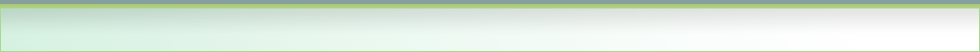 1.1.a Status socio economico e culturale delle famiglie degli studenti1.1.a.1 Livello medio dell'indice ESCS 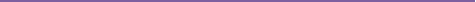 1.1.b Studenti con famiglie economicamente svantaggiate1.1.b.1 Percentuale di studenti con entrambi i genitori disoccupati 1.2.a Disoccupazione1.2.a.1 Tasso di disoccupazione 1.2.b Immigrazione1.2.b.1 Tasso di immigrazione 1.3.a Finanziamenti all'Istituzione scolastica1.3.a.1 Finanziamenti assegnati dallo Stato 1.3.b Edilizia e rispetto delle norme sulla sicurezza1.3.b.1 Certificazioni Certificazioni1.3.b.2 Sicurezza edifici e superamento barriere architettoniche Sicurezza edifici e superamento barriere architettoniche1.4.a Caratteristiche degli insegnanti1.4.a.1 Tipologia di contratto degli insegnanti 1.4.a.2 Insegnanti a tempo indeterminato per fasce di eta' 1.4.a.3 Titoli in possesso degli insegnanti a tempo indeterminato 1.4.a.4 Insegnanti a tempo indeterminato per anni di servizio nella scuola (stabilita') 1.4.b Caratteristiche del Dirigente scolastico1.4.b.1 Tipo di incarico del Dirigente scolastico 1.4.b.2 Anni di esperienza come Dirigente scolastico Anni di esperienza come Dirigente scolastico1.4.b.3 Stabilita' del Dirigente scolastico Stabilita' del Dirigente scolastico2.1.a Esiti degli scrutini2.1.a.1 Studenti ammessi alla classe successiva 2.1.a.2 Studenti diplomati per votazione conseguita all'esame 2.1.b Trasferimenti e abbandoni2.1.b.1 Studenti che hanno abbandonato gli studi in corso d'anno 2.1.b.2 Studenti trasferiti - in entrata - in corso d'anno 2.1.b.3 Studenti trasferiti - in uscita - in corso d'anno 2.2.a Risultati degli studenti nelle prove di italiano e matematica2.2.a.1234 Punteggio in italiano e matematica 2.2.b Livelli di apprendimento degli studenti2.2.b.1 Alunni collocati nei diversi livelli in italiano e in matematica 2.2.c Variabilita' dei risultati fra le classi2.2.c.1 Varianza interna alle classi e fra le classi 2.4.c Successo negli studi secondari di II grado2.4.c.1 Consiglio orientativo per tipologia 2.4.c.2 Corrispondenza tra consiglio orientativo e scelta effettuata 2.4.c.3 Promossi al I anno che hanno seguito il consiglio orientativo 3.1.a Curricolo3.1.a.1 Presenza degli aspetti relativi all'elaborazione del curricolo Presenza degli aspetti relativi all'elaborazione del curricolo-PRIMARIAPresenza degli aspetti relativi all'elaborazione del curricolo-SECONDARIA3.1.a.2 Aspetti del curricolo presenti Aspetti del curricolo presenti-PRIMARIAAspetti del curricolo presenti-SECONDARIA3.1.c Progettazione didattica3.1.c.1 Presenza degli aspetti relativi alla progettazione didattica Presenza degli aspetti relativi alla progettazione didattica -PRIMARIAPresenza degli aspetti relativi alla progettazione didattica -SECONDARIA3.1.c.2 Aspetti del curricolo sulla progettazione didattica presenti Aspetti del curricolo sulla progettazione didattica presenti-PRIMARIAAspetti del curricolo sulla progettazione didattica presenti-SECONDARIA3.1.d Presenza di prove strutturate per classi parallele3.1.d.1 Prove strutturate in entrata Prove strutturate in entrata-PRIMARIAProve strutturate in entrata-SECONDARIA3.1.d.2 Prove strutturate intermedie Prove strutturate intermedie-PRIMARIAProve strutturate intermedie-SECONDARIA3.1.d.3 Prove strutturate finali Prove strutturate finali-PRIMARIAProve strutturate finali-SECONDARIA3.2.a Durata delle lezioni3.2.a.1 Modalita' orarie adottate per la durata delle lezioni Modalita' orarie adottate per la durata delle lezioni-PRIMARIAModalita' orarie adottate per la durata delle lezioni-SECONDARIA3.2.b Organizzazione oraria3.2.b.1 Modalita' orarie per l'ampliamento dell'offerta formativa Modalita' orarie per l'ampliamento dell'offerta formativa-PRIMARIAModalita' orarie per l'ampliamento dell'offerta formativa-SECONDARIA3.2.b.2 Modalita' orarie per interventi di recupero, consolidamento, potenziamento Modalita' orarie per interventi di recupero, consolidamento, potenziamento-PRIMARIAModalita' orarie per interventi di recupero, consolidamento, potenziamento-SECONDARIA3.2.d Episodi problematici3.2.d.1 Azioni per contrastare episodi problematici Azioni per contrastare episodi problematici-PRIMARIA - Atti Di VandalismoAzioni per contrastare episodi problematici-PRIMARIA - FurtiAzioni per contrastare episodi problematici-PRIMARIA - Comportamenti ViolentiAzioni per contrastare episodi problematici-PRIMARIA - Altre Attivita' Non ConsentiteAzioni per contrastare episodi problematici-SECONDARIA - Atti Di VandalismoAzioni per contrastare episodi problematici-SECONDARIA - FurtiAzioni per contrastare episodi problematici-SECONDARIA - Comportamenti ViolentiAzioni per contrastare episodi problematici-SECONDARIA - Altre Attivita' Non Consentite3.2.d.2 Studenti sospesi per anno di corso Studenti sospesi per anno di corso-SECONDARIA3.3.a Attivita' di inclusione3.3.a.1 Azioni attuate per l'inclusione Azioni attuate per l'inclusione3.3.b Attivita' di recupero3.3.b.2 Progettazione di moduli per il recupero delle competenze Progettazione di moduli per il recupero delle competenze-PRIMARIAProgettazione di moduli per il recupero delle competenze-SECONDARIA3.3.c Attivita' di potenziamento3.3.c.1 Progettazione di moduli per il potenziamento delle competenze Progettazione di moduli per il potenziamento delle competenze-PRIMARIAProgettazione di moduli per il potenziamento delle competenze-SECONDARIA3.4.a Attivita' di continuita'3.4.a.1 Azioni attuate per la continuita' Azioni attuate per la continuita'-PRIMARIAAzioni attuate per la continuita'-SECONDARIA3.4.b Attivita' di orientamento3.4.b.1 Azioni attuate per l'orientamento Azioni attuate per l'orientamento-SECONDARIA3.5.a Gestione delle funzioni strumentali3.5.a.1 Modalita' di distribuzione delle risorse per le funzioni strumentali Modalita' di distribuzione delle risorse per le funzioni strumentali3.5.b Gestione del Fondo di Istituto3.5.b.1 Ripartizione del FIS tra insegnanti e personale ATA Ripartizione del FIS tra insegnanti e personale ATA3.5.b.2 Quota di insegnanti che percepisce il FIS Quota di insegnanti che percepisce il FIS 
Nota: per il calcolo del descrittore si utilizzano dati provenienti da fonti diverse. Per questo motivo alcune scuole potrebbero visualizzare una percentuale superiore a 100.3.5.b.3 Quota di personale ATA che percepisce il FIS Quota di personale ATA che percepisce il FIS 
Nota: per il calcolo del descrittore si utilizzano dati provenienti da fonti diverse. Per questo motivo alcune scuole potrebbero visualizzare una percentuale superiore a 100.3.5.b.4 Insegnanti che percepiscono piu' di 500 euro di FIS Insegnanti che percepiscono piu' di 500 euro di FIS3.5.b.5 Personale ATA che percepisce piu' di 500 euro di FIS Personale ATA che percepisce piu' di 500 euro di FIS3.5.c Processi decisionali3.5.c.2 Modi dei processi decisionali Modi dei processi decisionali - Scegliere le attivita' per ampliare l'offerta formativaModi dei processi decisionali - Definire l'articolazione orariaModi dei processi decisionali - Scegliere le modalita' di lavoro degli studentiModi dei processi decisionali - Progettare i contenuti del curriculoModi dei processi decisionali - Stabilire l'impostazione della valutazione degli studentiModi dei processi decisionali - Definire i criteri per la formazione delle classiModi dei processi decisionali - Individuare come ripartire i fondi del bilancio scolasticoModi dei processi decisionali - Coordinare l'elaborazione dei metodi didatticiModi dei processi decisionali - Scegliere gli argomenti per l'aggiornamento degli insegnanti3.5.d Impatto delle assenze degli insegnanti sull'organizzazione3.5.d.1234 Impatto delle assenze degli insegnanti sull'organizzazione Impatto delle assenze degli insegnanti sull'organizzazione-PRIMARIA 
Nota: alcune scuole potrebbero visualizzare la dicitura n.a. (non attendibile), nei casi in cui le ore di assenza indicate nel Questionario scuola siano risultate inferiori alle ore di supplenza (svolte da insegnanti esterni, svolte da insegnanti interni retribuiti, svolte da insegnanti interni non retribuiti).Impatto delle assenze degli insegnanti sull'organizzazione-SECONDARIA 
Nota: alcune scuole potrebbero visualizzare la dicitura n.a. (non attendibile), nei casi in cui le ore di assenza indicate nel Questionario scuola siano risultate inferiori alle ore di supplenza (svolte da insegnanti esterni, svolte da insegnanti interni retribuiti, svolte da insegnanti interni non retribuiti).3.5.e Progetti realizzati3.5.e.1 Ampiezza dell'offerta dei progetti Ampiezza dell'offerta dei progetti3.5.e.2 Indice di frammentazione dei progetti Indice di frammentazione dei progetti3.5.e.3 Indice di spesa dei progetti per alunno Indice di spesa dei progetti per alunno3.5.e.4 Indice di spesa per la retribuzione del personale nei progetti Indice di spesa per la retribuzione del personale nei progetti3.5.f Progetti prioritari3.5.f.1 Tipologia relativa dei progetti Tipologia relativa dei progetti3.5.f.2 Durata media dei progetti Durata media dei progetti3.5.f.3 Indice di concentrazione della spesa per i progetti Indice di concentrazione della spesa per i progetti3.5.f.4 Importanza relativa dei progetti Importanza relativa dei progetti3.5.f.5 Coinvolgimento relativo nei progetti Coinvolgimento relativo nei progetti3.6.a Offerta di formazione per gli insegnanti3.6.a.1 Ampiezza dell'offerta di formazione per gli insegnanti Ampiezza dell'offerta di formazione per gli insegnanti3.6.a.2 Tipologia degli argomenti della formazione Tipologia degli argomenti della formazione3.6.a.3 Insegnanti coinvolti nella formazione Insegnanti coinvolti nella formazione 
Nota: per il calcolo del descrittore si utilizzano dati provenienti da fonti diverse. Per questo motivo alcune scuole potrebbero visualizzare una percentuale superiore a 100.3.6.a.4 Spesa media per insegnante per la formazione Spesa media per insegnante per la formazione 
Nota: per il calcolo del descrittore si utilizza il numero di posti per scuola.3.6.a.5 Numero medio di ore di formazione per insegnante Numero medio di ore di formazione per insegnante 
Nota: per il calcolo del descrittore si utilizza il numero di posti per scuola.3.6.b Gruppi di lavoro degli insegnanti3.6.b.1 Tipologia degli argomenti dei gruppi di lavoro Tipologia degli argomenti dei gruppi di lavoro3.6.b.2 Varieta' degli argomenti per i quali e' stato attivato un gruppo di lavoro Varieta' degli argomenti per i quali e' stato attivato un gruppo di lavoro3.6.b.3 Partecipazione degli insegnanti a gruppi di lavoro Partecipazione degli insegnanti a gruppi di lavoro 
Nota: per il calcolo del descrittore si utilizzano dati provenienti da fonti diverse. Per questo motivo alcune scuole potrebbero visualizzare una percentuale superiore a 100.3.7.a Reti di scuole3.7.a.1 Partecipazione a reti di scuole Partecipazione a reti di scuole3.7.a.2 Reti di cui la scuola e' capofila Reti di cui la scuola e' capofila3.7.a.3 Apertura delle reti ad enti o altri soggetti Apertura delle reti ad enti o altri soggetti3.7.a.4 Entrata principale di finanziamento delle reti Entrata principale di finanziamento delle reti3.7.a.5 Principale motivo di partecipazione alla rete Principale motivo di partecipazione alla rete3.7.a.6 Attivita' prevalente svolta in rete Attivita' prevalente svolta in rete3.7.b Accordi formalizzati3.7.b.1 Varieta' dei soggetti con cui la scuola stipula accordi Varieta' dei soggetti con cui la scuola stipula accordi3.7.b.2 Tipologia di soggetti con cui la scuola ha accordi Tipologia di soggetti con cui la scuola ha accordi3.7.c Raccordo scuola - territorio3.7.c.1 Gruppi di lavoro composti da insegnanti e rappresentanti del territorio Gruppi di lavoro composti da insegnanti e rappresentanti del territorio3.7.e Partecipazione formale dei genitori3.7.e.1 Votanti effettivi alle elezioni del Consiglio di Istituto Votanti effettivi alle elezioni del Consiglio di Istituto3.7.f Partecipazione informale dei genitori3.7.f.1 Partecipazione dei genitori agli incontri e alle attivita' della scuola Partecipazione dei genitori agli incontri e alle attivita' della scuola3.7.g Partecipazione finanziaria dei genitori3.7.g.1 Versamento dei contributi volontari da parte delle famiglie Versamento dei contributi volontari da parte delle famiglie3.7.h Capacita' della scuola di coinvolgere i genitori3.7.h.1 Azioni della scuola per coinvolgere i genitori Azioni della scuola per coinvolgere i genitori